Анализ результатов КДР по истории для учащихся 11-х классов ОО г. Сочи21 декабря 2018 г. в г. Сочи в соответствии с планом подготовки учащихся 11-х классов к ЕГЭ была проведена краевая диагностическая работа (далее - КДР) по истории.Цели проведения работы:- познакомить учащихся с формой заданий ЕГЭ-2019 по истории, с критериями оценивания экзаменационных работ;- отработать навык работы с бланками ответов ЕГЭ;- основываясь на анализе результатов, определить пробелы в знаниях учащихся и помочь учителям скорректировать обучение, а также спланировать обобщающее повторение таким образом, чтобы устранить имеющиеся пробелы в содержании и умениях.КДР по истории для 11-ых классов включала 8 заданий. Из них: - по типу задания: с кратким ответом - 7; с развернутым ответом - 1; - по уровню сложности: базовый уровень (Б) - 4; повышенный (П) - 3; высокий (В) - 1. Максимальный балл за работу - 15. Общее время выполнения работы составило 45 минут.Всего в г. Сочи в КДР по истории приняли участие 432 учащихся 11-х классов. Средний балл по г. Сочи составил 9,32 б., по краю 9,2 б.                                                                                                                                                      Диаграмма 1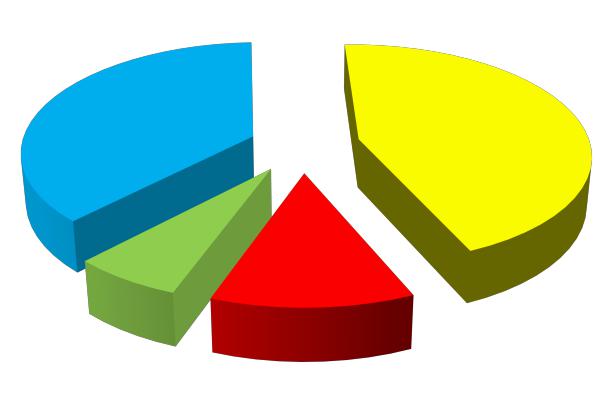 Сопоставим данные таблицы 2, содержащей диагностическую шкалу и сведения о доле обучающихся общеобразовательных организаций, верно выполнивших задания по КДР (диаграмма 2), отразив результаты в таблице 3.В диаграмме 3 представлены те общеобразовательные организации г. Сочи,  в которых есть учащиеся,  написавшие КДР на оценку "2".На основе этих данных можно проанализировать ситуацию и определить пробелы в знаниях учащихся, помочь учителям скорректировать обучение.                                                                                                Диаграмма 2                           Диаграмма 3Итого:1) Оранжевая зона - задание 5, красная зона - задание 8. Данные элемент основных умений, способов действий и содержания усвоены на низком уровне и требуют серьезной корректировки;2) В соответствии с результатами КДР необходимо провести коррекцию при подготовке к ЕГЭ по истории и ликвидировать пробелы, прежде всего, в умениях:- работать с исторической картой (схемой);- использовать исторические сведения для аргументации в ходе дискуссии.Рекомендации по отработке заданий:Задание 5Данное задание формально не является сложным - карта присутствуетв школьных атласах и учебниках, массово использующихся в учебном процессе. Затруднения скорее связаны с тем, что работе с информацией, представленной в виде карт, уделяется недостаточное внимание. Ученики чаще читают текст параграфа, где маршрут излагается в текстовом виде и, как правило, не визуализируется в восприятии учащегося. Обращение к карте происходит только эпизодически. Рекомендуется использовать при подготовке карты в черно-белом варианте.Задание 8Для выполнения задания недостаточно привести только факты - необходимо сформулировать полноценные аргументы. Это означает, что экзаменуемый должен объяснить, каким образом с помощью приведённого факта можно аргументировать данное теоретическое положение. Но есть и исключение - если связь факта и положения является очевидной или рассматриваемый факт невозможно использовать в противоположную сторону. Данный тип задания является одним из сложных в ЕГЭ, требует тщательной проработки и максимально возможного количества тренировок.Общие рекомендации:1. Провести проверку знаний учащихся, отсутствующих во время проведения  краевой контрольно-диагностической работы,  по тестам  контрольных работ.2. Провести работу с учащимися по ликвидации пробелов в знаниях.3. Организовать дополнительные занятия для учащихся, имеющих низкие результаты.4. Провести корректировку системы повторения  после выявленных пробелов в знаниях учащихся.5. При организации учебного процесса необходимо актуализировать ранее полученные знания не только на воспроизводящем, но и на преобразующем, творческо-поисковом уровне: составление хроник событий, обобщающих таблиц, подготовке пректов по темам, вызывающим наибольшее затруднение.6. Особо акцентировать внимание на работу с историческими источниками, картами, умение проводить комплексный анализ источника и  его критическое осмысление.Методист МКУ СЦРО                                                                  О.И. Ходоров                                                                                             Таблица Таблица  1ЧислоПроценты полученных оценокПроценты полученных оценокПроценты полученных оценокПроценты полученных оценокПроценты полученных оценокПроценты полученных оценокг. Сочиписавших«5»«4»«3»«3»«2»Учащиеся всехобразовательных43210,6529,6346,3046,3013,43организаций"4""3"29,63%"3"29,63%46,3%46,3%"5""2"10,65%"2"10,65%13,43%13,43%Таблица 2%Уровень усвоения и необходимые действия0-29%Данный элемент основных умений и способов действий /содержания  усвоен  на  крайне  низком  уровне.  Требуетсясерьезная коррекция.30-Данный элемент основных умений и способов действий /49%содержания усвоен на низком уровне. Требуется коррекция.50-Данный элемент основных умений и способов действий /69%содержания  усвоен  на  достаточном  уровне.  Возможно,необходимо  обратить  внимание  на  категорию  учащихся,затрудняющихся с данным заданием.70-Данный элемент основных умений и способов действий /89%Содержания усвоен на хорошем уровне. Важноподдерживать   этот   уровень   у   сильных   учащихся   ипродолжать подготовку слабых учащихся.ОтДанный элемент основных умений и способов действий /90%Содержания усвоен на высоком уровне. Важнозафиксировать данный уровень, а также обратить вниманиена причины и условия, обеспечившие высокий результат.                 Таблица 3ОбознаПроверяемыеМаксимальнДоля обучающихсяДоля обучающихсяДоля обучающихсяЗаключение  поЗаключение  почениеумения, видыый балл заобщеобразовательныхобщеобразовательныхобщеобразовательныхматериалам КДРматериалам КДРзаданиядеятельностивыполненияорганизаций, верноорганизаций, верноорганизаций, верновзаданиявыполнившихвыполнившихвыполнившихработезадания по КДРзадания по КДРзадания по КДР1б.2б./1б.1б.2б./1б.1б.2б./1б.4б./3б./2б./1б.4б./3б./2б./1б.4б./3б./2б./1б.Часть 1Часть 1Часть 1Часть 1Часть 11 (1)Систематизация192,1392,13Данный элементДанный элементисторическойосновных умений иосновных умений иинформацииспособов действий /способов действий /(умениесодержания усвоен насодержания усвоен наопределятьвысоком уровне. Важновысоком уровне. Важнопоследовательзафиксировать данныйзафиксировать данныйностьуровень, а такжеуровень, а такжесобытий)обратить внимание наобратить внимание напричины и условия,причины и условия,обеспечившие высокийобеспечившие высокийрезультат.результат.2 (2)Знание дат283,10/9,9583,10/9,95Данный элементДанный элемент(задание наосновных умений иосновных умений иустановлениеспособов действий /способов действий /соответствия)содержания усвоен насодержания усвоен нахорошем уровне.хорошем уровне.Важно поддерживатьВажно поддерживатьучащихся и продолжатьподготовку слабыхучащихся.учащихся и продолжатьподготовку слабыхучащихся.3 (4)Определение1176,8576,8576,85Данный элементДанный элементтерминов поосновных умений иосновных умений инесколькимспособов действий /способов действий /признакамсодержания усвоен насодержания усвоен нахорошем уровне.хорошем уровне.Важно поддерживатьВажно поддерживатьэтот уровень у сильныхэтот уровень у сильныхучащихся и продолжатьучащихся и продолжатьподготовку слабыхподготовку слабыхучащихся.учащихся.4 (6)Работа с2251,85/14,5851,85/14,5851,85/14,58Данный элементДанный элементтекстовымосновных умений иосновных умений иисторическимспособов действий /способов действий /источникомсодержания усвоен насодержания усвоен на(задание надостаточном уровне.достаточном уровне.установлениеВозможно, необходимоВозможно, необходимосоответствия)обратить внимание наобратить внимание накатегорию учащихся,категорию учащихся,затрудняющихся сзатрудняющихся сданным заданием.данным заданием.5 (16)Работа с2230,79/39,8130,79/39,8130,79/39,81Данный элементДанный элементисторическойосновных умений иосновных умений икартойспособов действий /способов действий /(схемой)содержания усвоен насодержания усвоен нанизком уровне.низком уровне.Требуется коррекция.Требуется коррекция.6 (17)Знание2259,95/21,5359,95/21,5359,95/21,53Данный элементДанный элементосновныхосновных умений иосновных умений ифактов,способов действий /способов действий /процессов,содержания усвоен насодержания усвоен наявленийдостаточном уровне.достаточном уровне.историиВозможно, необходимоВозможно, необходимокультурыобратить внимание наобратить внимание наРоссиикатегорию учащихся,категорию учащихся,(задание назатрудняющихся сзатрудняющихся сустановлениеданным заданием.данным заданием.соответствия)7 (18)Анализ1178,2478,2478,24Данный элементДанный элементиллюстративносновных умений иосновных умений иого материаласпособов действий /способов действий /содержания усвоен насодержания усвоен нахорошем уровне.хорошем уровне.Важно поддерживатьВажно поддерживатьэтот уровень у сильныхэтот уровень у сильныхучащихся и продолжатьучащихся и продолжатьподготовку слабыхподготовку слабыхучащихся.учащихся.Часть 2Часть 2Часть 2Часть 28 (24)Умениеиспользоватьисторическиесведения дляаргументациив ходедискуссии4416,20/13,89/15,05/10,6516,20/13,89/15,05/10,6516,20/13,89/15,05/10,6516,20/13,89/15,05/10,65Данный элемент основных умений и способов действий / содержания  усвоен  на  крайне  низком  уровне.  Требуется серьезная коррекция.Данный элемент основных умений и способов действий / содержания  усвоен  на  крайне  низком  уровне.  Требуется серьезная коррекция.8 (24)Умениеиспользоватьисторическиесведения дляаргументациив ходедискуссии4416,20/13,89/15,05/10,6516,20/13,89/15,05/10,6516,20/13,89/15,05/10,6516,20/13,89/15,05/10,65Данный элемент основных умений и способов действий / содержания  усвоен  на  крайне  низком  уровне.  Требуется серьезная коррекция.Данный элемент основных умений и способов действий / содержания  усвоен  на  крайне  низком  уровне.  Требуется серьезная коррекция.8 (24)Умениеиспользоватьисторическиесведения дляаргументациив ходедискуссии4416,20/13,89/15,05/10,6516,20/13,89/15,05/10,6516,20/13,89/15,05/10,6516,20/13,89/15,05/10,65Данный элемент основных умений и способов действий / содержания  усвоен  на  крайне  низком  уровне.  Требуется серьезная коррекция.Данный элемент основных умений и способов действий / содержания  усвоен  на  крайне  низком  уровне.  Требуется серьезная коррекция.8 (24)Умениеиспользоватьисторическиесведения дляаргументациив ходедискуссии4416,20/13,89/15,05/10,6516,20/13,89/15,05/10,6516,20/13,89/15,05/10,6516,20/13,89/15,05/10,65Данный элемент основных умений и способов действий / содержания  усвоен  на  крайне  низком  уровне.  Требуется серьезная коррекция.Данный элемент основных умений и способов действий / содержания  усвоен  на  крайне  низком  уровне.  Требуется серьезная коррекция.8 (24)Умениеиспользоватьисторическиесведения дляаргументациив ходедискуссии4416,20/13,89/15,05/10,6516,20/13,89/15,05/10,6516,20/13,89/15,05/10,6516,20/13,89/15,05/10,65Данный элемент основных умений и способов действий / содержания  усвоен  на  крайне  низком  уровне.  Требуется серьезная коррекция.Данный элемент основных умений и способов действий / содержания  усвоен  на  крайне  низком  уровне.  Требуется серьезная коррекция.8 (24)Умениеиспользоватьисторическиесведения дляаргументациив ходедискуссии4416,20/13,89/15,05/10,6516,20/13,89/15,05/10,6516,20/13,89/15,05/10,6516,20/13,89/15,05/10,65Данный элемент основных умений и способов действий / содержания  усвоен  на  крайне  низком  уровне.  Требуется серьезная коррекция.Данный элемент основных умений и способов действий / содержания  усвоен  на  крайне  низком  уровне.  Требуется серьезная коррекция.8 (24)Умениеиспользоватьисторическиесведения дляаргументациив ходедискуссии4416,20/13,89/15,05/10,6516,20/13,89/15,05/10,6516,20/13,89/15,05/10,6516,20/13,89/15,05/10,65Данный элемент основных умений и способов действий / содержания  усвоен  на  крайне  низком  уровне.  Требуется серьезная коррекция.Данный элемент основных умений и способов действий / содержания  усвоен  на  крайне  низком  уровне.  Требуется серьезная коррекция.